Name of journal: World Journal of RadiologyESPS Manuscript NO: 19692Manuscript Type: Original ArticleRetrospective Cohort StudyRelevant incidental findings at abdominal multi-detector contrast-enhanced computed tomography: A collateral screening?Sconfienza LM et al. Relevant incidental findings at abdominal multi-detector CeCTLuca Maria Sconfienza, Giovanni Mauri, Claudia Muzzupappa, Alessandro Poloni, Michele Bandirali, Anastassia Esseridou, Stefania Tritella, Francesco Secchi, Giovanni Di Leo, Francesco SardanelliLuca Maria Sconfienza, Giovanni Mauri, Michele Bandirali, Anastassia Esseridou, Stefania Tritella, Francesco Secchi, Giovanni Di Leo, Francesco Sardanelli, Servizio di Radiologia, IRCCS Policlinico San Donato, 20097 San Donato Milanese, Milano, ItalyLuca Maria Sconfienza, Francesco Secchi, Francesco Sardanelli, Dipartimento di Scienze Biomediche per la Salute, Università degli Studi di Milano, 20097 San Donato Milanese, Milano, ItalyClaudia Muzzupappa, Alessandro Poloni, Scuola di Specializzazione in Radiodiagnostica, Università degli Studi di Milano, 20122 San Donato Milanese, Milano, ItalyAuthor contributions: Sconfienza LM, Mauri G, Di Leo G and Sardanelli F contributed to research pianification; Mauri G, Di Leo G and Sardanelli F contributed to statistical analysis; all authors contributed to data analysis, manuscript drafting and final approval.Institutional review board statement: Institutional Review Board approval of IRCCS Ospedale San Raffaele, Milano, Italy was obtained.Informed consent statement: Patients’ informed consent was waived.Conflict-of-interest statement: Authors have no conflict of interest to disclose related to the present paper.Data sharing statement: Dataset is available from the corresponding author according to what is foreseen by the IRB.Open-Access: This article is an open-access article which was selected by an in-house editor and fully peer-reviewed by external reviewers. It is distributed in accordance with the Creative Commons Attribution Non Commercial (CC BY-NC 4.0) license, which permits others to distribute, remix, adapt, build upon this work non-commercially, and license their derivative works on different terms, provided the original work is properly cited and the use is non-commercial. See: http://creativecommons.org/licenses/by-nc/4.0/Correspondence to: Luca Maria Sconfienza, MD, PhD, Servizio di Radiologia, IRCCS Policlinico San Donato, Piazza Malan 1, 20097 San Donato Milanese, Milano, Italy. io@lucasconfienza.itTelephone: +39-02-52774468Fax: +39-02-52774925Received: May 16, 2015 Peer-review started: May 20, 2015 First decision: July 10, 2015Revised: July 31, 2015 Accepted: August 20, 2015Article in press: Published online: AbstractAIM: To investigate the prevalence of relevant incidental findings (RIFs) detected during routine abdominal contrast-enhanced computed tomography (CeCT).METHODS: We retrospectively evaluated the reports of a consecutive series of abdominal CeCT studies performed between January and May 2013. For each report, patients’ age and sex, admission as inpatient or outpatient, clinical suspicion as indicated by the requesting physician, availability of a previous abdominal examination, and name of the reporting radiologist were recorded. Based on the clinical suspicion, the presence and features of any RIFs (if needing additional workup) was noted.RESULTS: One thousand forty abdominal CeCT were performed in 949 patients (528 males, mean age 66 ± 14 years). No significant difference was found between inpatients and outpatients age and sex distribution (P > 0.472). RIFs were found in 195/1040 (18.8%) CeCT [inpatients = 108/470 (23.0%); outpatients = 87/570 (15.2%); P = 0.002]. RIFs were found in 30/440 (6.8%) CeCT with a previous exam and in 165/600 (27.5%) without a previous exam (P < 0.001). Radiologists’ distribution between inpatients or outpatients was significantly different (P < 0.001). RIFs prevalence increased with aging, except for a peak in 40-49 year group. Most involved organs were kidneys, gallbladder, and lungs.CONCLUSION: A RIF is detected in 1/5 patients undergoing abdominal CeCT. Risk of overdiagnosis should be taken into account.Key words: Contrast-enhanced computed tomography; Abdomen; Incidental findings; Screening; Overdiagnosis © The Author(s) 2015. Published by Baishideng Publishing Group Inc. All rights reserved.Core tip: A relevant incidental finding is detected in one out of five patients undergoing abdominal contrast-enhanced computed tomography. Thus, in clinical practice, we daily perform unconscious collateral screening for a number of abdominal diseases. Notably, a problem still exists about how to deal with these findings, as their detection can be stressful and potentially harmful for patients, also contribute to increase in health care costs. On the one hand we have the risk of overdiagnosis, on the other hand there is a risk of legal issues for not having reported and suggested further work-up for these incidental findings.Sconfienza LM, Mauri G, Muzzupappa C, Poloni A, Bandirali M, Esseridou A, Tritella S, Secchi F, Di Leo G, Sardanelli F. Relevant incidental findings at abdominal multi-detector contrast-enhanced computed tomography: A collateral screening? World J Radiol 2015; In pressINTRODUCTIONContrast-enhanced computed tomography (CeCT) has gained a crucial role in medical practice[1]. With the increase of number and quality of CeCT examinations, a concurrent increase of unexpected (incidental) findings unrelated to clinical suspicion has occurred[2]. Most of these incidental findings (IFs) are immediately recognized as benign or as anatomical variants and have no clinical relevance, but in a number of IFs additional workup is needed to reach a final diagnosis. This in turn generates anxiety for patients and additional costs for the healthcare systems[3].The discovery of an IF has been cited among the causes of increased use of cross-sectional imaging and ionizing radiation exposure for medical reasons, being theoretically even detrimental for the patient[1]. Balancing the benefit of an early detection of a disease with the risk of overdiagnosis is crucial from a societal viewpoint when a screening program is planned[4]. Although some attempts to standardise the management of IFs have been made, in the clinical practice their management still vary widely between physicians and countries[5]. Several studies have been devoted to assess the prevalence of IFs and their relevance[6-12]. They have generally been performed to evaluate collateral findings detected during an imaging study dedicated to a single anatomical structure (e.g., IFs detected during CT colonography or cardiac CT/MRI, breast MRI, etc.)[6-11] or performed in a specific clinical setting (e.g., IFs discovered during emergency abdominal CT)[12]. Conversely, no data are available about relevant IFs that are occasionally detected in a series of consecutive patients undergoing abdominal CeCT.The purpose of our work was to investigate the prevalence of relevant IFs detected during abdominal CeCT in the daily routine at our institution.MATERIALS AND METHODSInstitutional Review Board approval of IRCCS Ospedale San Raffaele, Milano, Italy was obtained and patients’ informed consent was waived. Our report is concerned with a retrospective evaluation of the reports of a consecutive series of abdominal CeCT performed at our institution between January and May 2014, including inpatients, outpatients, and patients coming from the emergency department. The last ones were considered as outpatients. CeCT examinations were performed using either a 16- or 64-slice CT systems (SOMATOM Emotion and Sensation, respectively; Siemens Medical, Erlangen, Germany) with oral administration of variable amount of diluted water-soluble iodinated contrast agent (Gastrografin, Bayer-Schering, Germany) and intravenous injection of iodinated contrast agent (Iomeron 350, Bracco, Milano, Italy) using different acquisition protocol according to the clinical suspicion. Electronic reports were retrieved from our radiology information system (RIS) (PolaRIS, El.Co., Cairo Montenotte, Savona, Italy) and were reviewed in consensus by two radiology residents (CM and MB) with three years’ experience in CeCT. For each report, they recorded patients’ age and sex, his/her admission as inpatient or outpatient, the clinical suspicion as indicated by the requesting physician, and the name of the radiologist who signed the report. Based on the clinical suspicion, the report was searched to detect the presence of relevant IFs. IF was defined as “an incidentally discovered mass or lesion detected by abdominal CeCT performed for an unrelated reason”[5]. IFs were considered as relevant if additional workup [other imaging tests, clinical evaluation, or follow-up) was suggested by the reporting radiologist. If no specific note was included in the report, the two reviewers assessed in consensus the needing of additional workup. In case of disagreement, a staff radiologist with 10 years of experience in CeCT (LMS) addressed the issue.For all patients, reviewers noted the presence of previous cross-sectional imaging exams (ultrasound, CT, or magnetic resonance imaging) performed within one year. If this information was already included in the report, patients were classified as provided with a previous examination. Thus, reviewers rated any newly reported IF as not already known. If the report did not include any information, previous exams were searched for in our RIS. Finally, if none of the two abovementioned criteria were applicable, patients were considered to be lacking of previous exams. For patients who underwent more than one abdominal CeCT in the considered period, the first exam was treated according to the abovementioned criteria, while the second and/or the third following exam was considered to have an available previous exam.Relevant IFs were also stratified according to 10-year age groups and classified according to the organ involved. Data and statistical analysisStatistical analysis was performed by one of the authors (GDL) who has advanced statistical expertise. Data regarding the present paper may be shared upon request prior further Institutional Review Board Approval. Age distribution between inpatients and outpatients subgroups was compared using the U Mann-Whitney test. Sex distribution between inpatients and outpatients, as well as relevant IFs distribution in our series was compared within different subgroups (inpatients, outpatients, patients with or without a previous exam) using the Chi-square test. Odds ratios were also calculated. All calculations were performed using SPSS Statistics v. 19 (SPSS, Chicago, IL, United States) and Excel (Microsoft Excel® 2010, Redmond, WA, United States). A P-value less than 0.05 was considered as significant.RESULTSIn the considered period, 1040 abdominal CeCT were performed in 949 patients (528 males, 421 females, mean age ± standard deviation 66 ± 14 years); 75 patients underwent two CeCT examinations and eight patients underwent three CeCT examinations. Four hundred seventy out of 1040 (45.2%) CeCT examinations were performed in 401 inpatients (228 males, 173 females; mean age 67 ± 15 years) and 570/1040 (54.8%) in 548 outpatients (300 males, 248 females; mean age 65 ± 12 years). Age and sex distribution was not significantly different between inpatients and outpatients (P = 0.472 and P = 0.717, respectively). Overall, relevant IFs were found in 195/1040 (18.8%) CeCT, one IF per exam: 108/470 (23.0%) in inpatients and 87/570 (15.2%) in outpatients, the difference being statistically significant (P = 0.002). A previous exam was available for 440/1040 (42.3%) CeCT examinations while it was not available for the remaining 600/1040 (57.7%). Relevant IFs were found in 30/440 (6.8%) CeCT with a previous exam and in 165/600 (27.5%) with no previous exam (P < 0.001). Subgroup analyses between inpatients and outpatients, with or without a previous exam are reported in Tables 1 and 2. No statistical difference was found regarding the number of patients with or without previous exams subdivided into inpatients and outpatients.Exams were reported by nine different radiologists with three to 20 years experience in abdominal CeCT. The distribution of radiologists who reported CeCT exams of inpatients or outpatients was significantly different (P < 0.001). Full data are reported in Table 3.Distribution of relevant IFs stratified according to 10-year age groups (total, inpatients, and outpatients) is shown in Table 4 and graphically represented in Figure 1.Distribution of relevant IFs among involved organs is shown in Table 5. A list of the relevant Ifs is reported in Table 6.DISCUSSIONThis study was performed to evaluate the prevalence of relevant IFs in a consecutive series of patients who underwent abdominal CeCT at our institution. Our study shows that relevant IFs are commonly encountered, being detected in about one fifth of patients undergoing abdominal CeCT.Prevalence of IFs has been reported in literature to vary from 3% to 58%[6-12], depending on the study population, the organ or system involved, and on criteria used to classify IFs. Several papers are focused on the rate of IFs detected during CT exams aimed to the evaluation of a single organ. For example, extracolonic IFs are reported to be detected in up to 23% of patients undergoing CT colonography[6,8] and this is nowadays considered one of the major issues regarding colon cancer screening with this technique. Dewey et al[13] reported a 5% prevalence of relevant extra-cardiac IFs and a 10% prevalence of non-relevant IFs during coronary CT angiography in a cohort of 108 patients. However, Gil et al[14] reported extra-cardiac IFs in 56% of their series, regardless to their severity. In the study of Law et al[15], 56 out of 295 patients (19%) had extra-coronary IFs requiring clinical or radiological follow up. Other studies deal with IFs prevalence in a single organ. Rinaldi et al[9] re-assessed the images of a series of abdominal CT exams to evaluate prevalence, reporting rates, and clinical implications of incidentally-discovered pulmonary nodules. In this retrospective case review, 39.1% of patients had lung nodules but only 8.4% of them were mentioned in the report. O’Connor et al[10] reported a 14% IFs prevalence in kidneys, while IFs prevalence in adrenal glands was reported to range between 3% and 7%[16]. Some authors investigated IFs prevalence in a specific setting, such as patients who underwent abdominal CT in emergency. In this particular context, IFs prevalence has been reported between 15% and 35%[12]. A recent literature review on 44 original studies on all imaging diagnostic modalities published between 1986 and 2007 reported a IFs mean prevalence of 23.6%[2]. To our knowledge, no previous report investigated the overall prevalence of relevant IFs in a consecutive series of routine abdominal CeCT.In our series, we found a significantly higher amount of relevant IFs in inpatients compared to outpatients. This result could be explained by the fact that CT exams performed in inpatients are generally requested with a focused clinical question (e.g., staging in a patient with colon cancer). As findings are considered as incidental solely when not related to the clinical suspicion, the narrower the clinical suspicion the higher the possibility to detect an unrelated finding[2]. Conversely, clinical suspicion reported in outpatients’ requests is usually more generic (e.g., abdominal pain), allowing for an easier correlation to a wide range of IFs, although this is not necessarily the rule. In our study, patients from emergency department were included in the outpatients group because they are often sent with a generic clinical suspicion, based on ill-defined clinical data and symptoms.In our series, the only independent predictor of a relevant IF was the availability of a previous exam. In patients who had not performed a previous exam, the odds ratio calculation demonstrated a probability of detecting a relevant IF about five times greater than in those who had a previous exam available. This was expected, as IFs that had been already detected in previous exam have been currently considered as already known and thus excluded from our analysis. We found significant difference in the distribution of radiologists who reported CeCT exams performed in inpatients or in outpatients. This data is partially due to statistical analysis of a large number of radiologists and a relatively small number of exams per each reader. However, this could somewhat represent an additional explanation of the difference of relevant IFs prevalence between inpatients and outpatients.Considering age group stratification (see Table 4), we found that relevant IFs increase with aging, as expected[17]. An exception is represented by the 40-to-49 year group, in which relevant IFs prevalence was about one third. Patients included in such a group were lacking of a previous exam in 70% of cases, compared to the overall value of 57.7%. As the absence of a previous exam increase the possibility of relevant IFs detection, this data can somewhat explain the unusual prevalence peak in that age group. Regarding the classification of relevant IFs according to the anatomical site, we note that the most involved organs were kidneys, gallbladder, and lungs. For renal lesions, there is no validated criteria – apart from follow-up – to differentiate solid benign from malignant lesions[18]. This could partially explain the high incidence of relevant IFs, as for these lesions additional workup is frequently recommended. Regarding gallbladder, 10%-15% of occidental subjects will develop gallstones in their life. People with asymptomatic gallstones are likely to develop related problems in 1%-4% of cases, younger people being more at risk than elderly[19]. Although prophylactic cholecistectomy is usually unnecessary, this procedure can be justified in young subjects that are more prone to develop acute pancreatitis related to small stones[20]. This partially explains the high number of relevant IFs reported in our series, as additional workup (ultrasound follow-up or surgical evaluation) is usually suggested in these cases. In our series, we found 2.5% IFs related to lungs, considered as relevant in respect to previously published criteria[21]. In a previous paper, Rinaldi et al[9] reported an overall incidence of 39.1% of lung nodules visible on abdominal CeCT images, only 8.4% of them being described in radiologists’ report. However, our values are not directly comparable to theirs, as we included only reported incidentally discovered lung nodules deserving additional workup.Early diagnosis and detection of asymptomatic diseases have well known advantages, being also at the basis of screening programs. However, additional workup of relevant IFs can be responsible of tests and procedure that are often expensive – both for patients and healthcare systems – stressful, and sometimes potentially harmful for patients (e.g., invasive procedures or ionizing radiations exposure). Also, it can happen that IFs are so slow-progressing that will never cause symptoms or death. When this happens, the diagnosis might have been correct but is clinically irrelevant. This important concept is also known as overdiagnosis and it is a risk that should be always taken into account when dealing with screening tools and early diagnosis in general[4].Our study has some limitations. First, it was conducted at a single institution, so results may be not directly transferable to general population. Then, the retrospective nature of the study that was aimed solely to review radiological reports, due to the unavailability of exam images for the considered period. Thus, our action was limited to analyze findings that were included in those reports. Also, our results may be somewhat underestimated. Moreover, being able to access previous exams only when provided by patients themselves or when performed at our institution have surely affected the data of patients considered as lacking of a previous exam. Finally, we do not know whether additional work-up was really performed. Thus we could not evaluate the real impact of IFs on the healthcare system. Summarizing, a relevant IF is detected in one out of five patients undergoing abdominal CeCT. Thus, in clinical practice, we daily perform unconscious collateral screening for a number of abdominal diseases. Notably, a problem still exists about how to deal with these findings, as their detection can be stressful and potentially harmful for patients, also contributing to raise health care costs. On the one hand we have the risk of overdiagnosis, on the other hand the risk of legal issues for not having reported and suggested further work-up for these IFs[22].COMMENTSBackgroundIncidental findings during contrast-enhanced computed tomography are increasingly being detected. This generates anxiety for patients and additional costs for the healthcare systems. Research frontiersThe study is concerned with the evaluation of incidental findings during contrast-enhanced computed tomography of the abdomen.Innovations and breakthroughsA relevant incidental finding is detected in one out of five patients undergoing abdominal contrast-enhanced computed tomography. Thus, in clinical practice, the authors daily perform unconscious collateral screening for a number of abdominal diseases. ApplicationsA problem still exists about how to deal with these findings, as their detection can be stressful and potentially harmful for patients, also contribute to increase in health care costs. On the one hand we have the risk of overdiagnosis, on the other hand there is a risk of legal issues for not having reported and suggested further work-up for these incidental findings.TerminologyAbdominal CE-CT: Contrast-enhanced computed tomography of the abdomen, a panoramic examination of the abdomen used to evaluate a wide range of pathologic conditions. Incidental finding: An incidentally discovered mass or lesion detected by abdominal CeCT performed for an unrelated reason.Peer-reviewThe manuscript is well written.REFERENCES1 Brenner DJ, Hall EJ. Computed tomography--an increasing source of radiation exposure. N Engl J Med 2007; 357: 2277-2284 [PMID: 18046031]2 Lumbreras B, Donat L, Hernández-Aguado I. Incidental findings in imaging diagnostic tests: a systematic review. Br J Radiol 2010; 83: 276-289 [PMID: 20335439 DOI: 10.1259/bjr/98067945]3 Berland LL. Incidental extracolonic findings on CT colonography: the impending deluge and its implications. J Am Coll Radiol 2009; 6: 14-20 [PMID: 19111266 DOI: 10.1016/j.jacr.2008.06.018]4 Sardanelli F. Evidence-based radiology and its relationship with quality. In Bruno MA, Abujudeh HH, eds. Quality and safety in Radiology. New York: Oxford University Press, 2009: 256-2905 Berland LL, Silverman SG, Gore RM, Mayo-Smith WW, Megibow AJ, Yee J, Brink JA, Baker ME, Federle MP, Foley WD, Francis IR, Herts BR, Israel GM, Krinsky G, Platt JF, Shuman WP, Taylor AJ. Managing incidental findings on abdominal CT: white paper of the ACR incidental findings committee. J Am Coll Radiol 2010; 7: 754-773 [PMID: 20889105 DOI: 10.1016/j.jacr.2010.06.013]6 Yee J, Kumar NN, Godara S, Casamina JA, Hom R, Galdino G, Dell P, Liu D. Extracolonic abnormalities discovered incidentally at CT colonography in a male population. Radiology 2005; 236: 519-526 [PMID: 16040909 DOI: 10.1148/radiol.2362040166]7 Veronesi G, Bellomi M, Spaggiari L. The rate of incidental findings in lung cancer screening trials is not negligible. Eur Radiol 2008; 18: 529 [PMID: 17994239 DOI: 10.1007/s00330-007-0797-5]8 Secchi F, Lanza E, Cannaò PM, Petrini M, Sconfienza LM, Sardanelli F. Noncardiac findings in clinical cardiac magnetic resonance: prevalence in 300 examinations after blind reassessment. J Comput Assist Tomogr 2013; 37: 382-386 [PMID: 23674009 DOI: 10.1097/RCT.0b013e3182845bdb]9 Rinaldi MF, Bartalena T, Giannelli G, Rinaldi G, Sverzellati N, Canini R, Gavelli G. Incidental lung nodules on CT examinations of the abdomen: prevalence and reporting rates in the PACS era. Eur J Radiol 2010; 74: e84-e88 [PMID: 19446417 DOI: 10.1016/j.ejrad.2009.04.019]10 O'Connor SD, Pickhardt PJ, Kim DH, Oliva MR, Silverman SG. Incidental finding of renal masses at unenhanced CT: prevalence and analysis of features for guiding management. AJR Am J Roentgenol 2011; 197: 139-145 [PMID: 21701022 DOI: 10.2214/AJR.10.5920]11 Lazoura O, Vassiou K, Kanavou T, Vlychou M, Arvanitis DL, Fezoulidis IV. Incidental non-cardiac findings of a coronary angiography with a 128-slice multi-detector CT scanner: should we only concentrate on the heart? Korean J Radiol 2010; 11: 60-68 [PMID: 20046496 DOI: 10.3348/kjr.2010.11.1.60]12 Ekeh AP, Walusimbi M, Brigham E, Woods RJ, McCarthy MC. The prevalence of incidental findings on abdominal computed tomography scans of trauma patients. J Emerg Med 2010; 38: 484-489 [PMID: 19232878 DOI: 10.1016/j.jemermed.2008.11.019]13 Dewey M, Schnapauff D, Teige F, Hamm B. Non-cardiac findings on coronary computed tomography and magnetic resonance imaging. Eur Radiol 2007; 17: 2038-2043 [PMID: 17268800 DOI: 10.1007/s00330-006-0570-1]14 Gil BN, Ran K, Tamar G, Shmuell F, Eli A. Prevalence of significant noncardiac findings on coronary multidetector computed tomography angiography in asymptomatic patients. J Comput Assist Tomogr 2007; 31: 1-4 [PMID: 17259825 DOI: 10.1097/01.rct.0000233125.83184.33]15 Law YM, Huang J, Chen K, Cheah FK, Chua T. Prevalence of significant extracoronary findings on multislice CT coronary angiography examinations and coronary artery calcium scoring examinations. J Med Imaging Radiat Oncol 2008; 52: 49-56 [PMID: 18373827 DOI: 10.1111/j.1440-1673.2007.01911.x]16 National Institute of Health. NIH state-of-the-science statement on management of the clinically inapparent adrenal mass ("incidentaloma"). NIH Consens State Sci Statements 2002; 19: 1-25 [PMID: 14768652]17 Goldstein S. The biology of aging. N Engl J Med 1971; 285: 1120-1129 [PMID: 4937862]18 Lee SI, Krishnaraj A, Chatterji M, Dreyer KJ, Thrall JH, Hahn PF. When does a radiologist's recommendation for follow-up result in high-cost imaging? Radiology 2012; 262: 544-549 [PMID: 22084210 DOI: 10.1148/radiol.11111091]19 Sanders G, Kingsnorth AN. Gallstones. BMJ 2007; 335: 295-299 [PMID: 17690370 DOI: 10.1136/bmj.39267.452257.AD]20 Venneman NG, Buskens E, Besselink MG, Stads S, Go PM, Bosscha K, van Berge-Henegouwen GP, van Erpecum KJ. Small gallstones are associated with increased risk of acute pancreatitis: potential benefits of prophylactic cholecystectomy? Am J Gastroenterol 2005; 100: 2540-2550 [PMID: 16279912 DOI: 10.1111/j.1572-0241.2005.00317.x]21 MacMahon H, Austin JH, Gamsu G, Herold CJ, Jett JR, Naidich DP, Patz EF, Swensen SJ. Guidelines for management of small pulmonary nodules detected on CT scans: a statement from the Fleischner Society. Radiology 2005; 237: 395-400 [PMID: 16244247 DOI: 10.1148/radiol.2372041887]22 Berlin L. Professionalism and disclosing errors. AJR Am J Roentgenol 2012; 198: W315 [PMID: 22358031 DOI: 10.2214/AJR.10.5524]P-Reviewer: Chu JP, Kumar J S-Editor: Ji FF L-Editor: E-Editor:Table 1 Percentage of relevant incidental findings among inpatients and outpatients, with or without a previous examValues are given as number and percentage in parenthesis. P-values were calculated using the 2 test.Table 2 Number of inpatients and outpatients with or without a previous examValues are given as number and percentage in parenthesis. P-value was calculated using the 2 test.Table 3 Overall number of reports and relevant incidental findings per radiologistValues are given as number and percentage in parenthesis. Comparison between relevant incidental finding rate in inpatients or in outpatients was calculated using the 2 test and resulted significantly different (P < 0.001). IFs: Incidental findings.Table 4 Relevant incidental findings stratified according to 10-year age groups subdivided between inpatients, outpatients, and overallValues are given as number and percentage in parenthesis. CeCT: Contrast-enhanced computed tomography; IFs: Incidental findings.Table 5 Distribution of relevant incidental findings among involved organsValues are given as number and percentage in parenthesis. IFs: Incidental findings.Table 6 Relevant incidental findings in 1040 contrast enhanced computer tomography examinationsValues are given as number and percentage in parenthesis. IFs: Incidental findings.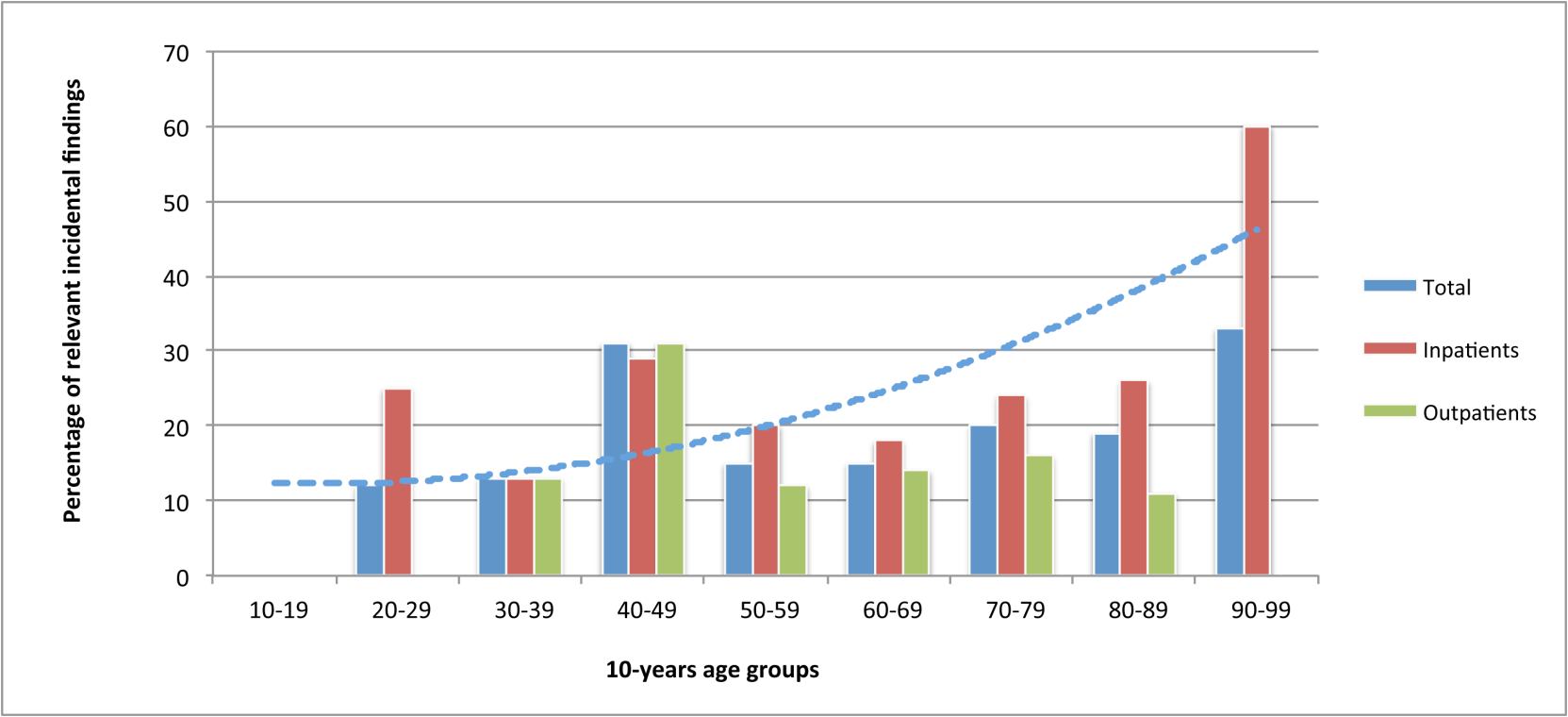 Figure 1 Relevant incidental findings stratified according to 10-year age groups subdivided between inpatients, outpatients, and overall.Previous examPrevious examPOdds ratio (no/yes)YesNoPOdds ratio (no/yes)Inpatients14/187 (7.5%)94/283 (33.2%)< 0.0014.7Outpatients16/253 (6.3%)71/217 (22.4%)< 0.0013.7p0.6320.003Previous examPrevious examYes/noYesNoYes/noInpatients187/1040 (18.0%)283/1040 (27.2%)0.66Outpatients253/1040 (24.3%)317/1040 (30.5%)0.80Inpatients/outpatients0.740.89P = 0.152RadiologistOverallOverallInpatientsInpatientsOutpatientsOutpatientsRadiologistReportsRelevant IFsReportsRelevant IFsReportsRelevant IFsA69/1040 (6.6%)11/69 (16.0%)43/470 (9.1%)8/43 (18.6%)26/570 (4.6%)3/26 (11.5%)B59/1040 (5.7%)11/59 (18.6%)21/470 (4.4%)3/21 (14.3%)38/570 (6.6%)8/38 (21.1%)C164/1040 (15.8%)23/164 (14.0%)75/470 (16.0%)12/75 (16.0%)89/570 (15.6%)11/89 (12.4%)D353/1040 (33.9%)81/353 (22.9%)145/470 (30.9%)41/145 (28.2%)208/570 (36.4%)40/208 (19.2%)E160/1040 (15.4%)21/160 (13.1%)48/470 (10.2%)9/48 (18.7%)112/570 (19.6%)12/112 (10.7%)F102/1040 (9.8%)12/102 (11.8%)70/470 (14.9%)10/70 (14.3%)32/570 (5.6%)2/32 (6.2%)G8/1040 (0.8%)3/8 (37.5%)5 /470 (1.1%)2/5 (40.0%)3/570 (0.5%)1/3 (33.3%)H28/1040 (2.7%)8/28 (28.6%)11/470 (2.3%)4/11 (36.4%)17/570 (3.0%)4/17 (23.5%)I97/1040 (9.3%)25/97 (25.8%)52/470 (11.1%)19/52 (36.5%)45/570 (7.9%)6/45 (13.3%)Total1040/1040 (100.0%)195/1040 (18.8%)470/470 (100.0%)108/470 (23.0%)570/570 (100.0%)87/570 (15.3%)AgeOverallOverallInpatientsInpatientsOutpatientsOutpatientsAgeCeCTRelevant IFsCeCTRelevant IFsCeCTRelevant IFs10-196/1040 (0.6%)0/6 (0.0%)3/470 (0.6%)0/3 (0.0%)3/570 (0.5%)0/3 (0.0%)20-2917/1040 (1.7%)2/17 (11.8%)8/470 (1.7%)2/8 (25.0%)9/570 (1.6%)0/9 (0.0%)30-3940/1040 (3.8%)5/40 (12.5%)8/470 (1.7%)1/8 (12.5%)32/570 (5.6%)4/32 (12.5%)40-4988/1040 (8.5%)27/88 (30.6%)34/470 (7.2%)10/34 (29.4%)54/570 (9.4%)17/54 (31.5%)50-59130/1040 (12.5%)20/130 (15.4%)55/470 (11.7%)11/55 (20.0%)75/570 (13.6%)9/75 (12.0%)60-69260/1040 (25.0%)40/260 (15.4%)112/470 (23.8%)20/112 (17.8%)148/570 (26.0%)20/148 (13.5%)70-79361/1040 (34.7%)73/361 (20.2%)173/470 (36.8%)42/173 (24.2%)188/570 (33.0%)31/188 (16.5%)80-89129/1040 (12.4%)25/129 (19.4%)72/470 (15.3%)19/72 (26.4%)57/570 (10.0%)6/57 (10.5%)90-999/1040 (0.8%)3/9 (33.3%)5/470 (1.1%)3/5 (60.0%)4/570 (0.7%)0/4 (0.0%)Tot1040/1040 (100%)195/1040 (18.8%)470/470 (100%)108/470 (23.0%)570/570 (100%)87/570 (15.2%)Anatomical siteRelevant IFsKidney28/195 (14.4%)Gallbladder 27/195 (13.85)Lung24/195 (12.3%)Uterus20/195 (10.3%)Adrenal gland19/195 (9.7%)Vessels19/195 (9.7%)Musculoskeletal12/195 (6.2%)Ovary12/195 (6.2%)Liver7/195 (3.6%)Spleen6/195 (3.1%)Prostate6/195 (3.1%)Bowel5/195 (2.6%)Bladder4/195 (2.1%)Pancreas3/195 (1.5%)Testicles3/195 (1.5%)IFPercentageCholelithiasis27 (2.6%)Uterine lesion20 (1.9%)Adrenal mass19 (1.8%)Non-simple renal cyst15 (1.4%)Lung nodule13 (1.3%)Adnexal mass12 (1.2%)Kidney stones 10 (1.0%)Pleuric effusion8 (0.8%)Focal liver lesion6 (0.6%)Enlarged prostate6 (0.6%)Focal splenic lesion5 (0.5%)Abdominal aortic aneurysm 4 (0.4%)Bladder wall thickening 4 (0.4%)Aortic ectasia4 (0.4%)Inguinal hernia4 (0.4%)Focal pancreatic lesion3 (0.3%)Focal renal lesion3 (0.3%)Atheromasic aorta 3 (0.3%)Iliac aneurysm3 (0.3%)Focal lesion of bones3 (0.3%)Lung consolidation 2 (0.2%)Focal muscolar lesion2 (0.2%)Appendicular enlargement2 (0.2%)Hydrocele testis2 (0.2%)Splenic artery aneurysm 1 (0.1%)Mesenteric artery aneurysm1 (0.1%)Vertebral fracture1 (0.1%)Diverticulitis1 (0.1%)Ectasic portal vein1 (0.1%)Endoleak1 (0.1%)Emphysema1 (0.1%)Spinal disc herniation1 (0.1%)Colonic cancer1 (0.1%)Stasis liver1 (0.1%)Incisional hernia1 (0.1%)Femoral artery occlusion1 (0.1%)Splenomegaly1 (0.1%)Subocclusion1 (0.1%)Varicocele1 (0.1%)Total195 (18.7%)